          T| 0614680316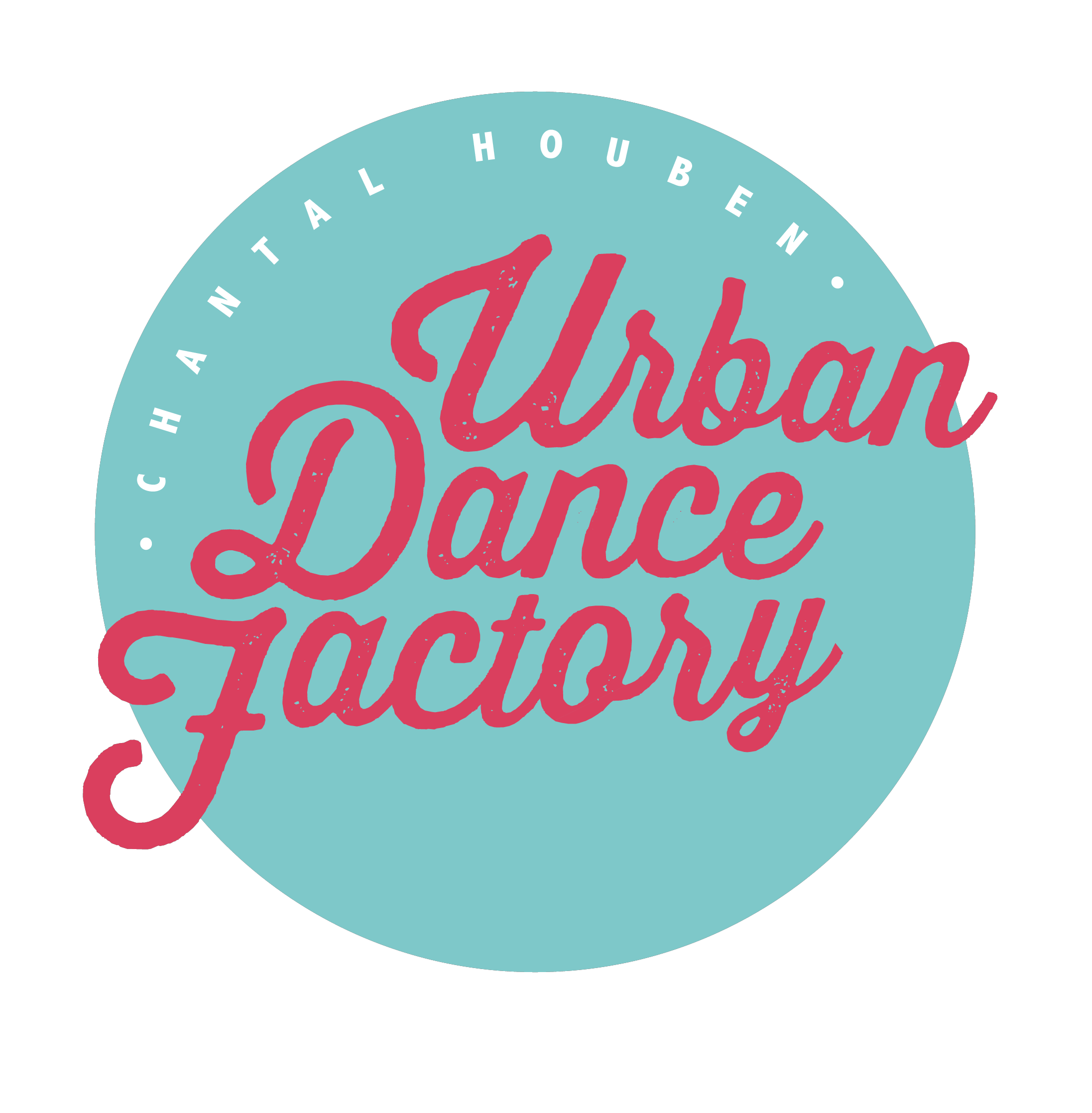  Info@urbandancefactory.nl    www.urbandancefactory.nl  Inschrijfformulier Urban Dance FactoryUlestratenVoor- en achternaam leerling:    _______________________________________________________Straatnaam    en    huisnummer:________________________________________________________Postcode en    woonplaats:___________________________________________________________Telefoonnummer (in geval van nood bijv. moeder):    ______________________________________Mobiel nummer (voor in groepsapp van de dansles):    ____________________________________ Email    adres:______________________________________________________________________    Geboortedatum leerling: _____________-_____________-_______________     Locatie: ________________________________________________________________________Dag en tijdstip dansles(en): __________________________________________________________________________________________________________________________________________________________________________________________________________________________________________________Contributiegeld  (omcirkel het gewenste bedrag)Wat?							Kosten per maand5 uur of meer per week						€504 uur per week							€43 3 uur per week							€362 uur per week							€291 uur per week							€22
	Door ondertekening van dit formulier geeft u toestemming aan URBAN DANCE FACTORY om doorlopende incasso-opdrachten te sturen naar uw bank om een bedrag van uw rekening af te schrijven wegens CONTRIBUTIE DANSLESSEN en uw bank om doorlopend een bedrag van uw rekening af te schrijven overeenkomstig de opdracht van URBAN DANCE FACTORY.Als u het niet eens ben met deze afschrijving kunt u deze laten terugboeken. Neem hiervoor binnen acht weken na afschrijving contact op met uw bank. Vraag uw bank naar de voorwaarden.
Tevens gaat u na ondertekening van dit formulier akkoord met de algemene voorwaarden en het huisreglement. Naam  incassant    :    Urban    Dance    Factory Adres  incassant    :    Gruizenstraat 2 
Postcode    incassant    :    6131 EHWoonplaats    incassant    :    Sittard                    Land    incassant*:    Nederland    Incassant ID :   NL35ZZZ584068750000    Kenmerk  machtiging:  Contributie UDF LIDNR …..Bij  inschrijving    van    een    minderjarige    is    een    handtekening    van    ouder/voogd    vereist    Naam rekeninghouder:  ___________________________________________________________  Adres:__________________________________________________________________________Postcode:_______________________                                   Woonplaats:_____________________________________________________________________Land*    : _________________________________________________________________________ Rekeningnummer    [IBAN]: ____________________________________________________________________________________________________________________________________________________________________________________________________________________________________________________ Bank    Identificatie    [BIC]**   : ____________________________________________________________________________________________________________________________________________________________________________________________________________________________________________________Plaats en  datum:    _________________________       Handtekening:    _________________________    Startdatum    abonnement    (in    te    vullen    door    Urban    Dance    Factory):    ________________________    *Indien het    land    van    de    incassant    en    de    geïncasseerde    gelijk    zijn,   hoeft    dit    niet    gevraagd    of    ingevuld    te    worden.    **Geen verplicht    veld    bij    Nederlands    rekeningnummer.Doorlopende machtiging                                                                                                                                                                                                                                                                                                                            S€PA